ОБЩИЕ СВЕДЕНИЯ О ПРЕПОДАВАТЕЛЕУченая степень: кандидат педагогических наук (2004).Специальность 13.00.04 – теория и методика физического воспитания, спортивной тренировки, оздоровительной и адаптивной физической культуры 
Диссертация на тему: «Методика дифференцированной физической подготовки студенток колледжа на основе конституциональной идентификации» защищена 15.12.2004 г. в Волгоградской государственной академии физической культуры Курсы повышения квалификации:.
– Диплом о профессиональной переподготовке по образовательной программе «Менеджмент организации» (ФГБОУ ВО «ВГАФК» Минспорта России, 2020 г.).- Диплом о профессиональной переподготовке по образовательной программе «Педагогическая деятельность в профессиональном образовании и дополнительном профессиональном образовании» (ФГБОУ ВО «ВГАФК» Минспорта России, 2020 г.).– «Основы оказания первой помощи» (ФГБОУ ВО «ВГАФК», 2019 г.).– «Информационно-коммуникационные технологии в электронной информационно-образовательной среде вуза» (ФГБОУ ВО «ВГАФК», 2020).– «Воспитательная деятельность в структуре образовательной программы» (ФГАОУ ВО «Волгоградский государственный университет», 2020).– «Цифровые технологии в области физической культуры и спорта» (ФГБОУ ВО «ВГАФК», 2021 г.).– «Адаптивная физическая культура: физкультурно-оздоровительные мероприятия, спорт» (ФГБОУ ВО «ВГАФК», 2021 г.).- «Функциональная подготовка спортсмена в различных видах спорта» (ФГБОУ ВО «ВГАФК», 2023 г.).- «Современные подходы к укреплению общероссийской гражданской идентичности» (ФГБОУ ВО «РГУ им. А.Н. Косыгина», 2023 г.).ОБРАЗОВАТЕЛЬНАЯ ДЕЯТЕЛЬНОСТЬПеречень УМК по дисциплинам реализуемых Академией ОПОП, подготовленных преподавателем лично или в соавторстве.– «Физкультурно-образовательные технологии» (49.03.01 Физическая культура, профиль «Физкультурное образование»), 2019 г.;– «Преддипломная практика» (49.03.01 Физическая культура, профиль подготовки «Физкультурное образование»), 2019 г.;– «Физическое воспитание в образовательных организациях высшего образования» (49.04.01 профиль подготовки «Профессиональное образование в области физической культуры и спорта»), 2021 г.НАУЧНО-ИССЛЕДОВАТЕЛЬСКАЯ ДЕЯТЕЛЬНОСТЬ     -  Садовая С.С. К вопросу об использовании аквааэробики в оздоровительной работе с беременными женщинами Сб.: Фундаментальные и прикладные исследования в науке и образовании. Международная научно-практическая конференция (г. Новосибирск 25 января 2020 г.)-Новосибирск: научно-издательский центр «Аэтерна», 2020. -  С. 277-279.-  Садовая С.С. Возможности использования оздоровительной аэробики в физическом воспитании школьниц старших классов Материалы Всероссийской с международным участием научно-практической конференции «Физическая культура и спорт в XXI веке: актуальные проблемы и их решения», посвященной 60-летию образования ВГАФК (21-22.10.2020). – Том 3\под общей ред. Горбачевой В.В., Борисенко Е.Г. – Волгоград: ФГБОУ ВО «ВГАФК», 2020 –С. 253-256. - Солопов И.Н., Авдиенко В.Б., Садовая С.С. Силовые возможности и параметры гидродинамики пловцов 15-17 лет обоего пола различных соматотипов  Сб.: Актуальные медико-биологические проблемы спорта и физической культуры» в рамках года науки и технологий: материалы Всероссийской с международным участием конференции (г. Волгоград 21-22 апреля 2021г.). –  Волгоград: ФГБОУ ВО «ВГАФК», 2021. – С. 111-118. -  Солопов И.Н., Авдиенко В.Б., Садовая С.С., Сапухин А.А. Специальная физическая подготовленность юных пловцов обоего пола 15-17 лет с разным темпом биологического созревания Ж.: Физическое воспитание и спортивная тренировка. – 2021. - № 2 (36). –   С. 135-144. - Финогенова Н.В., Решетов Д.В., Ильченко А.А., Садовая С.С. Спортивно ориентированное физическое воспитание детей дошкольного возраста средствами спортивных игр Сб.: Теоретические и методологические аспекты подготовки специалистов для сферы физической культуры, спорта и туризма: материалов I-й международной научно-практической конференции.-Волгоград, ФГБОУ ВПО «ВГАФК».2021. – С. 317-322. - Садовая С.С., Садовый Д.Е., Кириллова С.С. Повышение физической подготовленности детей дошкольного возраста Сб.: Актуальные вопросы физического и адаптивного физического воспитания в системе образования: материалов IV Всероссийской с международным участием научно-практической конференции.-Волгоград, ФГБОУ ВПО «ВГАФК».2022. – С. 70-75. - Садовая С.С., Фомичев Д.Ю., Перепелица Е.Е. Развитие гибкости у детей дошкольного возраста Сб.: Актуальные вопросы физического и адаптивного физического воспитания в системе образования: материалов IV Всероссийской с международным участием научно -практической конференции.-Волгоград, ФГБОУ ВПО «ВГАФК».2022. – С. 92-96. - Солопов И.Н., Авдиенко В.Б., Бганцева И.В., Садовая С.С. Гормональный статус юных пловцов // Международная научно-практическая конференция «Подготовка олимпийского резерва: спортивно-педагогические, медицинские и управленческие аспекты», 18-19 мая, ВГАФК, Волгоград. - 2022. - С. 22-28.- Огульчанский В.А., Смирнова А.А., Садовая С.С. К вопросу о формировании положительной мотивации к занятиям физической культурой у младших школьников Сб.: Физическая культура и спорт в XXI веке: актуальные проблемы и пути решения: материалы II-й Международной научно-практической конференции.-Волгоград, ФГБОУ ВПО «ВГАФК».2022. – С. 374-378.- Иванась Н.И., Максимова С.Ю., Садовая С.С. Методика физического воспитания детей старшего дошкольного возраста на основе использования информационно-педагогических технологий Ж.: Ученые записки университета имени П.Ф. Лесгафта" № 12(214) – 2022.  - С. 235-237.- Мартынов А.А., Садовая С.С., Кулишов М.И., Садовый Д.Е. Спортивные игры как стимул всестороннего физического развития ребенка дошкольного возраста Сб.: Актуальные вопросы физической и адаптивной физической культуры в системе образования: материалы V Всероссийской с международным участием научно-практической конференции.-Волгоград, ФГБОУ ВПО «ВГАФК».2023. – С. 40-42.- Беликова Е.В., Садовая С.С., Садовый Д.Е. Компетенции и характеристики спортивных менеджеров Сб.: Подготовка Олимпийского резерва: спортивно-педагогические, медико-биологические и управленческие аспекты: материалы I-й международной научно -практической конференции (14 июня 2023 года).- Часть 2 - Волгоград, ФГБОУ ВО «ВГАФК».2023. – С. 81-85.- Шептикин С.А., Игнатов Н.С., Садовая С.С. Методика силовой подготовки юношей 17-18 лет средствами армрестлинга на основе сочетаний упражнений различной степени мышечной локализации Сб.: Физическая культура и спорт в XXI веке: Актуальные проблемы и пути решения: материалы  III Международной научно-практической конференции.-Волгоград, ФГБОУ ВПО «ВГАФК».2023. – С. 228-237.ОБЩЕСТВЕННОЕ И ПРОФЕССИОНАЛЬНОЕ ПРИЗНАНИЕ- Памятная медаль и Грамота Президента РФ «За значительный вклад в подготовку и проведение XXII Олимпийский зимних игр и XI Паралимпийских зимних игр 2014 года в г. Сочи» (2014 г.).- Грамота Министерства спорта Волгоградской области, за вклад в развитие физической культуры и спорта в Волгоградской области (2020 г.). - Благодарность Олимпийского комитета России (2020 г.). - Почетная грамота федеральной службы исполнения наказаний (2022 г.) ПРОВЕДЕННЫЕ ОТКРЫТЫЕ ЗАНЯТИЯ 21.02.2022 Физкультурно-образовательные технологии 404 ФКбОрганизация и проведение занятий в средних профессиональных учебных заведениях со студентами, отнесенными к специальной медицинской группе03.10.2022 Физическое воспитание в организациях высшего образования 101 ФКмОрганизация учебного процесса по физическому воспитанию в ВУЗе05.04.2023 Физкультурно-образовательные технологии 53 ФКбВиды массовых спортивно-оздоровительных мероприятий в средних специальных учебных заведениях. Их организация и методика проведения.15.11.2023 Организационно-методическое сопровождение работы учителя физической культуры 31А (АФК)Технология планирования и оценивания процесса и результатов освоения образовательной программы по физической культуре в школеФИО: Садовая Светлана СергеевнаДолжность: доцент кафедры теории и методики физического воспитания. Базовая специальность по диплому:Магистр по направлению подготовки физической культуры;Волгоградская государственная академия физической культуры, (2021).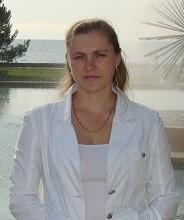 Индекс ХиршаКоличество публикацийЧисло цитирований43327